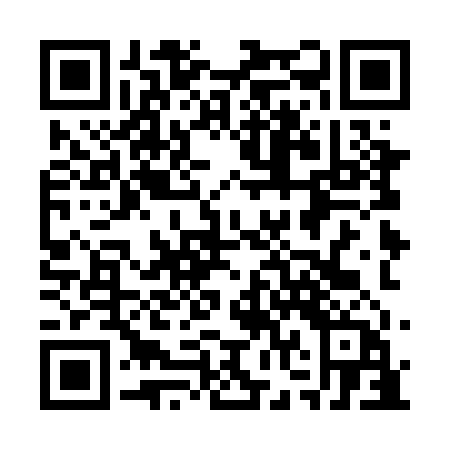 Prayer times for Village-La-Prairie, New Brunswick, CanadaWed 1 May 2024 - Fri 31 May 2024High Latitude Method: Angle Based RulePrayer Calculation Method: Islamic Society of North AmericaAsar Calculation Method: HanafiPrayer times provided by https://www.salahtimes.comDateDayFajrSunriseDhuhrAsrMaghribIsha1Wed4:256:041:166:188:2910:082Thu4:236:021:166:198:3110:103Fri4:216:011:166:208:3210:124Sat4:195:591:166:218:3310:145Sun4:175:581:166:218:3510:166Mon4:145:561:166:228:3610:187Tue4:125:551:166:238:3710:208Wed4:105:531:166:248:3810:229Thu4:085:521:166:258:4010:2410Fri4:065:511:166:258:4110:2611Sat4:045:491:166:268:4210:2812Sun4:025:481:156:278:4410:3013Mon4:005:471:156:288:4510:3214Tue3:585:461:156:288:4610:3415Wed3:575:441:166:298:4710:3616Thu3:555:431:166:308:4810:3717Fri3:535:421:166:308:5010:3918Sat3:515:411:166:318:5110:4119Sun3:495:401:166:328:5210:4320Mon3:485:391:166:328:5310:4521Tue3:465:381:166:338:5410:4722Wed3:445:371:166:348:5510:4923Thu3:425:361:166:348:5610:5024Fri3:415:351:166:358:5810:5225Sat3:395:341:166:368:5910:5426Sun3:385:331:166:369:0010:5627Mon3:365:331:166:379:0110:5728Tue3:355:321:176:389:0210:5929Wed3:345:311:176:389:0311:0130Thu3:325:301:176:399:0411:0231Fri3:315:301:176:399:0411:04